REFERATMødedeltagere: Bestyrelsen:Onkel V (Formand)Mr. Schmidters (Næstformand og PR ansvarlig)Mr. Snack (Kasserer)Medlemmer:Mr. Moose (Referent)HartwigEl Toro GrandeRexSpRoXHalvtTømrer NegroTankenStorken (forsinket)Rotwitt (forsinket)Fraværende: Dr. LøgOpporJohn JohnWaagø- Valg af referent: Mr. Moose1. Dagsorden 1A Godkendelse af dagsorden Godkendt uden bemærkninger1B Godkendelse af referat fra sidste GF den 21.02.2015 Godkendt med følgende bemærkning:OPPOR SKYLDER STADIG den gave, som han jf. referat fra GF den 21/2-15 ville medbringe til dagens GF. Nu selvfølgelig plus en straf/rente, som Oppor selv lader sin moral vælge. 2. Til orientering2. Til orienteering2A: Nyt fra BestyrelsenFormandFormanden tilbage med ”friskt” knæ. Nyt Dankort til SBK. Ny aftale indgået med Lørups (dagsordensat til drøftelse senere)OSCDer er kommet ny hjemmeside – gå ind og kig: http://www.osc.dk/SBK havde et par medlemmer (Storken, Tuba og SpRox), der deltog i klubmesterskabet, hvilket varmt kan anbefales til øvrige medlemmer. Nyt fra OSC BestyrelsenSponsorer: Der er orienteret om, at SBK ikke må indgå sponsoraftaler med nogle, der i forvejen sponsorerer OSC. SBK har efterspurgt senere træningstider om torsdagen: Vi kan ikke få tider efter 19.00, da OSC ellers ikke kan tilbyde tilstrækkeligt med tidsrum, hvor der er åbent for fri booking. Eneste mulighed er, at vi som menige medlemmer booker fra gang til gang. Der er en forestående renovering af banerne. Der er store forhåbninger hertil. OSC påtænker at lave arrangementer hvert 2. måned, hvor der vil være ranglisteturneringer. Der er orienteret om, at SBK til divisionskampene ikke må benytte spillere, der er rangeret bedre end nr. 13 på OSC-ranglisten. OSC er glade for nu at kunne tilbyde kørselspenge ifm. udekampene i divisionen. OSC og SQO forbereder en rigtig turnering i februar. Der er kommet et bordfodboldbord i OSC. KassererØkonomien ser fornuftig ud: Pt. Er der 7236,54 kr. på kontoen. Ift. betalinger, så har det nogle gang været nødvendigt at rykke nogle enkelte. Bl.a. Tømrer Negro har overført nogle mærkværdige beløb. Snack stiller ikke op som kasserer igen. Nye bødetakster føres til afstemningNæstformand og PR ansvarligOpdateret hjemmeside med placeringer, historik og billeder fra seneste arrangementer. Også opdateret med vedtægter og retningslinjer. Næstformanden vil snarest slette de gamle bookingregler fra siden. 2B: Opfølgning fra sidste GF:ALLE skal stemme vedrørende booking af baner til træning (hvis ikke må vi overveje bødesystem)Halvt læste statistikken op. Nogle kunne være stolte – andre kunne have røde øre. Har Tanken fået sin chip?Tanken har fået egen chip Alle medlemmer har tjekket kontaktlisten igennem, og sikret at informationerne er korrekte!?Alle på nær Tømrer Negro har tjekket op på kontaktinfo. Tømrer skal have en it-ven. ALLE aktive SBK medlemmer er registreret på OSC ranglisten?Hvor mange SBK kampe er blevet meldt? (alt: der udvælges kampe som SKAL registreres!)Alle aktive SBK medlemmer skal registreres på ranglisten. Det er nemt, sjovt og giver OSC en ”flot en” (ranglisten) at vise frem for andre klubber.  V giver OSC en liste over SBK-medlemmer, så ranglisten kan blive opdateret. Regel vedtaget: ”Prospects deltager ikke ved den førstkommende GF efter påbegyndt prospect periode”Der ønskes en træningsdag i klubben med træner (Sprox) – er det sket?SpRoX: Ikke den store opbakning indtil nu. Sprox og Storken arrangerer noget inden næste GF. Dresscode til generalforsamlingen skal følges (hvid skjorte, sort slips, mørk habit og mørke bukser).Fravigelse fra dresscode koster fremadrettet en runde til bordet.
Dresscode til generalforsamlingen skal følges (hvid skjorte, sort slips, mørk habit og mørke bukser).Fravigelse fra dresscode koster fremadrettet en runde til bordet.
2C: Aktive, passive vs. udmeldte medlemmer:Følgende medlemmer ønsker i den kommende sæson at være aktive medlemmer: Onkel V, Mr. Snack, Mr. Schmidters, Mr. Moose, Hartwig, El Toro Grande, SpRoX, Halvt, Tømrer Negro, Tanken, Storken, RotwittFølgende medlemmer ønsker i den kommende sæson at være passive medlemmer:Rex og Tuba.Følgende medlemmer ønsker udmeldelse fra SBK:Dr. Løg (afskedsapplaus) og Waagø. Onkel V modtager besked fra Oppor og John John vedr. status. 2D: Turneringsansvarlig oplyser om stats fra indeværende sæsonTegner godt. Sprox poster kampprogram. 2D fortsat: Update fra divisionsholdet: (SpRox)
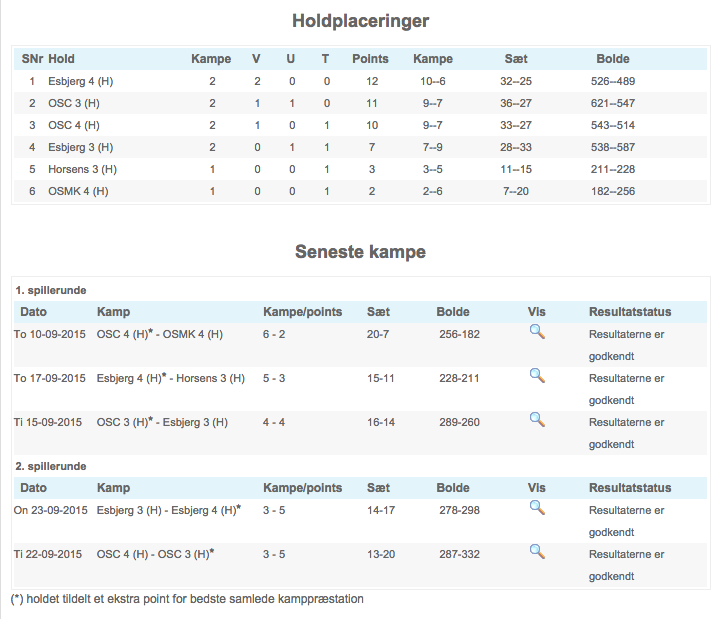 3. Til drøftelse3A: Sponsorrunden – hvert medlem præsentere en potential sponsor, en plan for hvorledes sponsoratet kan blive aktuelt, eller en opnået sponsor. Målet er at hvert medlem skaffer en sponsor, og derefter kan fritages fra “sponsorrunden”. Opfølgning fra sidste runde:El Toro Grande: Intet nyt - Mr. Moose: Intet nyt - SpRoX: Intet nyt, men er på vej til at skifte job. Måske er der noget at hente her? - Halvt: Slagteriet var ikke interesseret. Har snakket med Klaus Skovsted (indehaver af Goma) vedr. selskaber til favorable priser. Halvt snakker videre og vender tilbage. - Tanken: Intet nyt o Rex: Ny Fitness App fra Brian Overkjær fra firmaet Play Zone. Rex vender tilbage. Desuden skal Rex finde en ny løsning til at få tryk på trøjer, da Moma ikke længere besidder trykkeren. - Hartwig: Intet nyt - Tømrer Negro: Har snakket med Hr. Larsens rengøring. Vil gøre det igen og vender tilbage med svar. Kigger på nogle muligheder ift. at lande nogle aftaler på nogle arrangementer med mad/vin e.l. - Tuba: 10 af de lange er sikret i en ny aftale med Telemarketing Bureauet. Eneste betingelse er, at Rottwitt stemmes ind så han kan afbilledes i en trøje med sponsoratet tydeligt. - Mr. Snack: Intet nyt - Oppor: Intet nyt, men lover at komme med en præmie til næste GF (HUSK HUSK HUSK!!!) - John-John: Vil skaffe kød, hvis han stemmes ind. - Mr. Schmidters: Arbejder videre med Front MaticsDenne runde:Tanken: Ikke noget nytMoose: Arbejder med at få Fleggaard på krogenSprox: Arbejder videre med at få sin egen arbejdsplads på krogen. Hartwig: Intet nytHalvt: F.P. Reklame og Montage som tøjsponsorer. Betaling for at skære, plotte og måske også trykke og indkøb af folie. Tømrer Negro: Måske en vinaften. Tømrer Negro undersøger videre. Storken: Måske en halvpart på en boldmaskine. Rex: Ingen app – men måske Ad In Motion (Rex’ chef). Der arbejdes videre. Snack: Intet nytToro: Intet nyt. Schmidters: Front Matic: Ny salgschef. Schmidters snakker med ham. Rotwitt: Quick Order. Potentielt. Rotwitt arbejder videre. Onkel V sender mail til de ikke fremmødte, så de kan melde status ind. 3B: Træningstider og antallet af træningsbaner – skal der fortsættes som hidtil?Alt vel. 3C: Konebrunch og Pokalturnering – skal den fortsætte? Eventuelle forslag til ændringer?Vi kører videre. 3D: Afskedigelse af ”gamle” medlemmer? Skal vi fremadrettet kunne afskedige SBK medlemmer? Hvem har bemyndigelsen? Hvad skal der til? Hvad skal det afskediget medlem tilbydes? Evt. andre faktorer som skal gøre sig gældende? (hvis der er medlemmer som skal afskediges, skal dette tages videre til en afstemning)Drøftet og ført til afstemning: Indstilling til eksklusion3E: Optagelse af nye medlemmer? (hvis ja, tages det videre til efterfølgende afstemning, hvor mange og hvem – dette kan være afhængig af pkt. 3D):Venteliste:Kristian Nordfred (Onkel V)Ført til afstemning3F: Opnåelse af muligheden for at blive et passivt medlem: Forslag fra bestyrelsen; For at kunne opnå status som passivt medlem, skal man som min. have været aktivt medlem i de to forudgående sæsoner (dvs, 1 år).Hvis det beskrevne tilfælde indtræffer: Automatisk afstemning vedrørende fremadrettet medlemskab til næstkommende GF. (Ordlyd: Du kan ikke overgå fra aktiv til passiv…). 3G: Nyt særskilt sponsorat fra eksisterende sponsor: formanden forklarer og ønsker input fra GF, som leder til afstemning.Kører videre. Vi afventer evaluering fra OSC. Rigtig spændende perspektiver i denne ordning. 3H: Aktivitetsniveauet i SBK: Er alle medlemmer tilfredse med det nuværende niveau? Hvis ikke, hvad kan der så gøre for at højne niveauet? (ledes evt. til afstemning)Vi skal have bedre tilbagemeldinger ifm. træning. Tirsdag/torsdag? Den er svær!Halvt laver en afstemning for tirsdag og torsdag. Book selv en ekstra bane, hvis du ser, der kommer mange til træning. 3I: Forslag til årets vinterarrangement:Dato-bus til Aarhus (Mr. Schmidters)PR ansvarlig: Usikkert med den datobus altså. Tur i klatrehal ved Odense Bazar (Mr. Schmidters)UsikkertTur til en pro squash turnering (eks. England) (Onkel V)Lad os se…(!)3J: Hilsen fra Tuba omkring sponsorat aktivitetsforslag:Diskuteres og sendes til afstemningOnkel V informerede om Tubas potentielle sponsorat. Reservér 12-15. maj – måske står den på sunny Malaga for bare 1650 kr! Ay yai yai! Der blev givet en applaus til Tuba i hans fravær. Onkel V lægger doodle op/eller spm. på facebook. 4. Afstemning4A: Hvem ønsker at være turneringsansvarlig for næste sæson?Halvt. 4A 1: Skal der ændres noget ift. turneringsoversigten?Halvt tjekker op og lægger ud. 4B: Afstemning vedrørende optagelse af prospects som faste medlemmer i SBK! 
(UDGÅR pga. ingen prospects)4C: Afstemning vedrørende afskedigelse af gamle medlemmer – JA/NEJ, hvorfor, hvem har bemyndigelsen og hvordan? Herefter stemmes om den enkelte.Bemyndigelse til eksklusion af klubben:MulighederGF: 2 stemmerBestyrelsen (ud fra fastlagte kriterier): 11 stemmerDvs. 2. vedtagetAfstemning vedr. eksklusionens form:MulighederKun for indeværende sæson: 3 stemmerHelt ud af klubben: 10 stemmerDvs. 2 vedtagetKriterier for eksklusion drøftetFølgende vedtaget, at der vurderes ud fra:Et medlems aktivitet eller mangel på sammeBestyrelsen foretager en subjektiv vurdering af omkringliggende forholdDer gives en advarsel inden eksklusionDer afholdes et ekstraordinært bestyrelsesmøde inden eksklusion4D: Afstemning vedrørende optagelse af nye medlemmer – JA/NEJ?Pt er vi 16 medlemmer, hvoraf 3 (Oppor, Rex og Tuba) er passive. Afstemning om optagelse af ny medlemmerMuligheder:Nej: 1 stemmeJa: 12 stemmerDvs. der optages nye medlemmer. Afstemning om antal nye medlemmerMuligheder:1 nyt medlem: 4 stemmer2 nye medlemmer: 9 stemmerDvs. velkommen til Søren og Kristian som prospects. 4E: Afstemning vedrørende seedning af spillere til næste sæson (kun aktive spillere seedes, også passive medlemmer stemmer).Ved afstemning blev det vedtaget, at der foretages seedning i næste sæson. Der blev udleveret placeringsskema (hvem slutter hvor i ligaen…?), som medlemmerne skulle udfylde. Kampprogrammet laves ud fra disse. 4F: Valg af bestyrelse: formand, næstformand og kasserer.Formand: GenvalgKasserer: Moose valgtNæstformand og PR ansvarlig: Genvalg5. Spillersæt til nye medlemmerUdleveret6. Evt. Tips 13: Der laves en ny tip 13. Det er frivilligt at deltage. Mr. Moose udarbejder, når kampprogram ligger klar. Tanken nedstemt…7. Næste GF Forslag: 30/8 som fast sommer dato (fordi det er datoen for klubbens stiftelse)NedstemtNæste GF afholdes den 27. februar 20158. PræmieoverrækkelseÅrets talent: StorkenÅrets Moder Theresa: Halvt9. GF surprise-event…Lidt om portvin…Tak for god ro og ordenMvh.Bestyrelsen for Squash Body Klubben